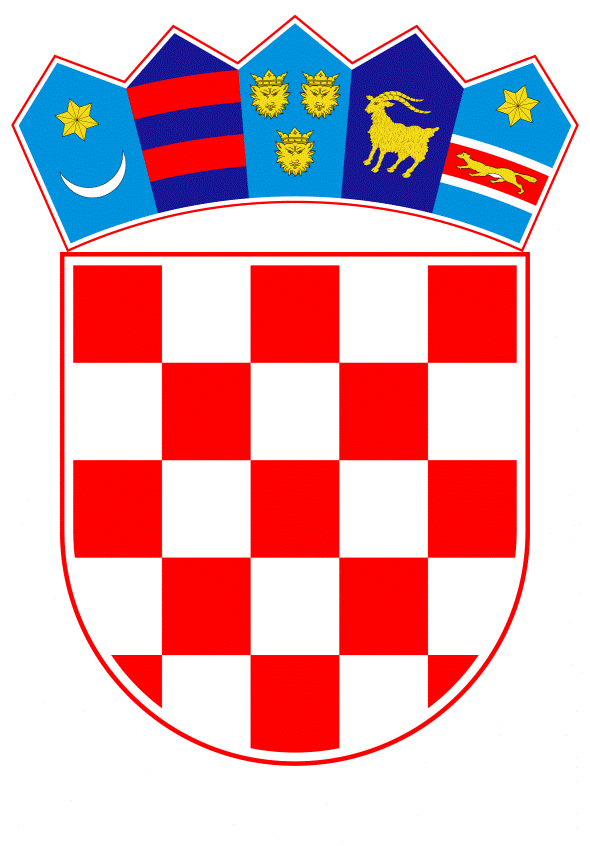 VLADA REPUBLIKE HRVATSKEZagreb, 30. travnja 2020.______________________________________________________________________________________________________________________________________________________________________________________________________________________________											PRIJEDLOG			 Klasa:									 	Urbroj:	Zagreb,				PREDSJEDNIKU HRVATSKOGA SABORAPredmet:  	Prijedlog zakona o Fondu za pomoć žrtvama potresa u Zagrebu, s Konačnim prijedlogom zakona (predlagatelj: Damjan Vucelić, zastupnik u Hrvatskome saboru) - mišljenje VladeVeza:  		Pismo Hrvatskoga sabora, Klasa: 920-01/20-01/02, Urbroj: 65-20-03, od 2. travnja 2020. godine		Na temelju članka 122. stavka 2. Poslovnika Hrvatskoga sabora (Narodne novine, br. 81/13, 113/16, 69/17 i 29/18), Vlada Republike Hrvatske o Prijedlogu zakona o Fondu za pomoć žrtvama potresa u Zagrebu, s Konačnim prijedlogom zakona (predlagatelj: Damjan Vucelić, zastupnik u Hrvatskome saboru), daje sljedećeM I Š L J E N J EVlada Republike Hrvatske predlaže Hrvatskome saboru da ne prihvati Prijedlog zakona o Fondu za pomoć žrtvama potresa u Zagrebu, s Konačnim prijedlogom zakona (u daljnjem tekstu: Prijedlog zakona), koji je predsjedniku Hrvatskoga sabora podnio Damjan Vucelić, zastupnik u Hrvatskome saboru, aktom od 1. travnja 2020. godine.Prijedlogom zakona osniva se Fond za pomoć žrtvama potresa u Zagrebu čiji je cilj neposredna financijska pomoć stanovnicima Grada Zagreba, Zagrebačke županije i Krapinsko-zagorske županije na čijoj su imovini nastala oštećenja uslijed razornog potresa koji se dogodio 22. ožujka 2020. godine. Početna sredstva za obavljanje poslova iz djelokruga Fonda u iznosu od 20.000.000,00 kuna osigurava državni proračun iz proračunske pričuve. Fond ima otvorene kunske i devizne račune na koje sredstva uplaćuju domaće i inozemne fizičke i pravne osobe. Vlada Republike Hrvatske ističe da su odredbama Zakona o ublažavanju i uklanjanju posljedica prirodnih nepogoda („Narodne novine“, broj 16/19) propisani uvjeti dodjele sredstava pomoći za štete nastale uslijed svih prirodnih nepogoda na području Republike Hrvatske, uključujući i potres nastao na području Grada Zagreba, Krapinsko-zagorske i Zagrebačke županije.Međutim, zbog razornosti potresa koji se dogodio dana 22. ožujka 2020. godine s epicentrom na području Grada Zagreba, kao i iznimno velikih šteta koje su nastale na građevinama, Ministarstvo graditeljstva i prostornoga uređenja je neposredno nakon razaranja pristupilo izradi Zakona o obnovi zgrada oštećenih potresom na području Grada Zagreba i okolice. Ovim će se Zakonom urediti način i postupak obnove, odnosno uklanjanje zgrada uništenih u prirodnoj nepogodi proglašenoj na području Grada Zagreba, Zagrebačke županije i Krapinsko-zagorske županije. Nadalje, uredit će se gradnja zamjenskih obiteljskih kuća i stambeno zbrinjavanje osoba pogođenih tom katastrofom, odredit će se nadležna tijela, rokovi za postupanje i druga pitanja s tim u vezi, a s ciljem zaštite života i zdravlja ljudi, zaštite životinja, imovine, okoliša, prirode i kulturne baštine te stvaranja uvjeta za uspostavu normalnog života na pogođenom području.Usporedo s izradom navedenog Zakona, timovi građevinskih stručnjaka pregledavaju oštećene zgrade na terenu, a zaprimljeno je cca 22.000 prijava šteta te će se po preliminarnim pregledima aproksimativno utvrditi financijski iznos oštećenja. Gradska odnosno općinska povjerenstva za procjenu šteta od prirodnih nepogoda unose podatke o nastalim štetama u Registar šteta, koji će u daljnjem postupanju poslužiti prilikom provedbi mjera sukladno Zakonu o obnovi zgrada oštećenih potresom na području Grada Zagreba i okolice koji je u pripremi.U obnovi bi u najvećoj mogućoj mjeri trebalo koristiti EU sredstava. Za hitne i izvanredne situacije na razini EU na raspolaganju je Europski fond solidarnosti. Preduvjet za dobivanje sredstava je visina izravne štete izražena u iznosu bruto nacionalnog dohotka. Za Republiku Hrvatsku je taj iznos za 2020. utvrđen u iznosu 303 mil. eura, a moguće je ostvariti sredstva u iznosu 2,5% do iznosa štete od 303 mil. eura te 6% na iznos koji prelazi 303 mil. eura. Štetu je potrebno prijaviti Europskoj komisiji u roku 12 tjedana od nastanka događaja, a Europska komisija u pravilu u roku od nekoliko mjeseci donosi odluku o dodjeli sredstava.Dodijeljena EU sredstva mogu se koristiti za: (a)  vraćanje u ispravno radno stanje infrastrukture i pogona u energetskom sektoru, u području vodoopskrbe, upravljanja otpadnim vodama, telekomunikacija, prijevoza, zdravlja i obrazovanja; (b) pružanje privremenog smještaja i financiranje službi spašavanja, radi zbrinjavanja osnovnih potreba pogođenog stanovništva; (c) osiguravanje preventivne infrastrukture i mjera zaštite kulturne baštine; (d) čišćenje područja pogođenih katastrofom, uključujući prirodna područja.Također postoji mogućnost korištenja sredstava iz Europskog fonda za regionalni razvoj, ali to ovisi o raspoloživim sredstvima te uvjetima korištenja sredstava iz navedenog fonda. Također je moguće financiranje iz navedenog fonda i u novoj financijskoj perspektivi 2021-2027. Slijedom navedenoga, Vlada Republike Hrvatske predlaže Hrvatskome saboru da ne prihvati predmetni Prijedlog zakona.Za svoje predstavnike, koji će u vezi s iznesenim mišljenjem biti nazočni na sjednicama Hrvatskoga sabora i njegovih radnih tijela, Vlada je odredila dr. sc. Zdravka Marića, potpredsjednika Vlade Republike Hrvatske i ministra financija, te Zdravka Zrinušića i Stipu Župana, državne tajnike u Ministarstvu financija. 									         PREDSJEDNIK   									   mr. sc. Andrej PlenkovićPredlagatelj:Ministarstvo financijaPredmet:Prijedlog zakona o Fondu za pomoć žrtvama potresa u Zagrebu, s Konačnim prijedlogom zakona (predlagatelj: Damjan Vucelić, zastupnik u Hrvatskome saboru) – mišljenje Vlade  